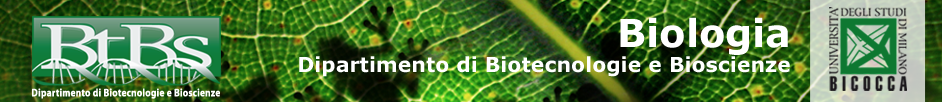 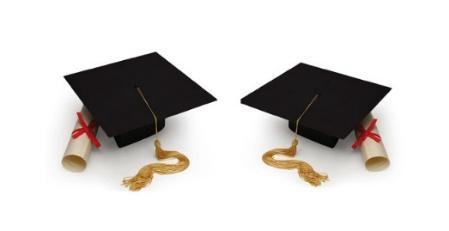 CALENDARIO SEDUTE DI LAUREA AA 2018/2019CORSO DI LAUREA MAGISTRALE IN BIOLOGIA F0601Q - 564Gli studenti che dopo aver presentato la domanda di conseguimento titolo si rendono conto di non riuscire a laurearsi sono pregati di comunicarlo tempestivamente inviando una mail alle segreterie studenti (segr.studenti.scienze@unimib.it) e alla segreteria didattica (elena.bottani@unimib.it) almeno 2 settimane prima della seduta di laureaI SESSIONE 2018/2019II SESSIONE2018/2019II SESSIONE2018/2019III SESSIONE 2018/2019III SESSIONE 2018/2019DISCUSSIONE TESI E PROCLAMAZIONE LAUREA16 LUGLIO 20198 OTTOBRE 201913 NOVEMBRE 201912 FEBBRAIO 202012 MARZO 2020Termine per la presentazione della DOMANDA DI CONSEGUIMENTO TITOLO su segreterie on line8 APRILE – 10 GIUGNO 20192 LUGLIO – 2 SETTEMBRE 20192 LUGLIO – 7 OTTOBRE 20193 DICEMBRE 2019 - 7 GENNAIO 20203 DICEMBRE 2019 – 3 FEBBRAIO 2020Stampare la DICHIARAZIONE RELATIVA AL TITOLO TESI DEFINITIVO da Segreterie online, sezione ''Conseguimento titolo'', e inviarne 1 copia, entro i termini previsti, in allegato asegr.studenti.scienze@unimib.it tramite la mail di campus. Il mancato invio del titolo tesi implicherà la rinuncia all'esame di laurea.
NON E' PIU' RICHIESTA LA CONSEGNA DEL LIBRETTO UNIVERSITARIO.9 APRILE – 18 GIUGNO 20193 LUGLIO – 10 SETTEMBRE 20193 LUGLIO – 16 OTTOBRE 20194 DICEMBRE 2019 - 15 GENNAIO 20204 DICEMBRE 2019 – 13 FEBBRAIO 2020Termine ultimo per il sostenimento degli esami18 GIUGNO 201910 SETTEMBRE 201916 OTTOBRE 201915 GENNAIO 202013 FEBBRAIO 2020Termine ultimo di inserimento della tesi in formato PDF in Segreterieonline2 LUGLIO 201924 SETTEMBRE 201930 OTTOBRE 201929 GENNAIO 202027 FEBBRAIO 2020Limite per la presentazione  via mail DELLA SINTESI  (1-2  pagine) DELLA RELAZIONE SVOLTA PER LA TESI, in lingua Italiana  e inglese all’indirizzo di posta elettronica:  elena.bottani@unimib.itIl riassunto deve contenere obbligatoriamente  i seguenti dati: nome – cognome – matricola- titolo della prova finale  – relatore correlatore – data della seduta della tesi – indicazione del corso di laurea di appartenenza . recapito telefonico. 17 GIUGNO 20199 SETTEMBRE 201916 OTTOBRE 201915 GENNAIO 202014 FEBBRAIO 2020Limite per la presentazione dell’attestato di partecipazione al corso sulla sicurezzaDA CONSEGNARE IN SEGRETERIA DIDATTICA II PIANO EDIFICIO U317 GIUGNO 20199 SETTEMBRE 201916 OTTOBRE 201915 GENNAIO 202014 FEBBRAIO 2020